О проведении профилактической операции «Жилище-2017» на территории сельского поселения Красноусольский сельсовет муниципального района Гафурийский  район Республики БашкортостанВ соответствии с федеральными законами от 21 декабря 1994 года №69-ФЗ «О пожарной безопасности», от 6 октября 2003 года 131-ФЗ «Об общих принципах организации местного самоуправления в Российской Федерации», в целях предупреждения пожаров в местах проживания людей, а также проведения комплекса превентивных мер по недопущению пожаров, минимизации материальных и социальных потерь, Постановления Администрации Муниципального района Гафурийский район № 5 от  12.01.2017 года, Администрация сельского поселения Бельский сельсовет  муниципального района Гафурийский район Республики БашкортостанПОСТАНОВЛЯЕТ:1. Провести на территории сельского поселения Бельский сельсовет профилактическую операцию «Жилище – 2017».2. Утвердить прилагаемый План проведения профилактической операции «Жилище-2017» (приложение №1).3. Создать рабочие группы на местах и организовать обучение населения мерам пожарной безопасности. Организовать обучение мерам пожарной безопасности работников организаций;3.1. Взять под личный контроль организацию дежурства добровольных пожарных. В случае плохих погодных условий организовать очистку дорог, проездов к населённым пунктам и внутри населённых пунктов, к зданиям (сооружениям), к противопожарному водоснабжению;3.2. Обеспечить возможность забора воды пожарными автомобилями в зимнее время, проверить наличие, а в случае отсутствия, установить соответствующие указатели направления движения к ним, освещение территорий населённых пунктов в тёмное время суток в местах размещения пожарных гидрантов и пожарного инвентаря;3.4. Организовать профилактические обследования противопожарного состояния объектов жилого фонда, сходы граждан, беседы и собрания с жильцами домов по предупреждению пожаров, особо обращая внимание на предупреждение пожаров от неосторожного обращения с огнём, детской шалости с огнем, неисправности и нарушения правил монтажа электрооборудования, электрических сетей и их своевременный ремонт, эксплуатации печного и газового отопления, с представлением информации по проведённой работе в ОНД по Аургазинскому и Гафурийскому районам по установленной форме (приложение №2);4.  Организовать работу по обследованию частных жилых домов на территории сельского поселения Бельский сельсовет с вручением памяток.5. Комиссии по чрезвычайным ситуациям и обеспечению пожарной безопасности  сельского поселения Бельский сельсовет муниципального района Гафурийский район Республики Башкортостан на заседаниях рассматривать результаты профилактической операции «Жилище-2017».6. Регулярно освещать ход и результаты мероприятий профилактической операции «Жилище- 2017» на сайте сельского поселения.7. Контроль за исполнением настоящего постановления оставляю за собой.Глава     сельского поселения 				Ю.З.АхмеровПриложение №1                к постановлению                    Администрации сельского поселения Красноусольский сельсовет  МР                 Гафурийский район РБ№ 5 от 16.01. 2017 г.ПЛАНпроведения профилактической операции«Жилище-2017»Глава     сельского поселения 				            Ахмеров Ю.З.БАШ?ОРТОСТАН РЕСПУБЛИКА№Ы;АФУРИ РАЙОНЫ МУНИЦИПАЛЬ РАЙОНЫНЫ*БЕЛЬСКИЙ АУЫЛСОВЕТЫ АУЫЛ БИЛ"М"№Е           ХАКИМИ"ТЕБАШ?ОРТОСТАН РЕСПУБЛИКА№Ы;АФУРИ РАЙОНЫ МУНИЦИПАЛЬ РАЙОНЫНЫ*БЕЛЬСКИЙ АУЫЛСОВЕТЫ АУЫЛ БИЛ"М"№Е           ХАКИМИ"ТЕ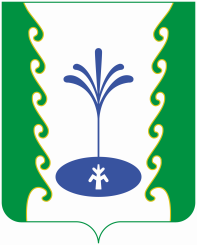 АДМИНИСТРАЦИЯСЕЛЬСКОГО ПОСЕЛЕНИЯБЕЛЬСКИЙ СЕЛЬСОВЕТМУНИЦИПАЛЬНОГО РАЙОНА ГАФУРИЙСКИЙ РАЙОНРЕСПУБЛИКИ БАШКОРТОСТАНАДМИНИСТРАЦИЯСЕЛЬСКОГО ПОСЕЛЕНИЯБЕЛЬСКИЙ СЕЛЬСОВЕТМУНИЦИПАЛЬНОГО РАЙОНА ГАФУРИЙСКИЙ РАЙОНРЕСПУБЛИКИ БАШКОРТОСТАН?АРАРПОСТАНОВЛЕНИЕ16 гинуар 2017 й.№516 января  2017 г.№ п/пМероприятияСрок исполненияИсполнительПримечания1.Проведение подворного обхода жилищ граждан, в целях проверки противопожарного состояния жилых домов и надворных построек, в первую очередь, мест проживания взятых на учёт малоимущих, одиноких престарелых граждан и инвалидов, многодетных семей, а также лиц, склонных к злоупотреблению алкогольной продукцией, являющихся потенциальными жертвами пожаров.ПостоянноГлава СП2.Обновить списки внештатных инспекторов, списки одиноко проживающих граждан пожилого возраста, инвалидов, социально неблагополучных и многодетных семей, списки ветхих и заброшенных строений, списки объектов расположенных на территориях сельского поселения.до 15 февраля 2017 года.Абсаттарова Г.Р.3. Ежеквартально предоставлять информацию об итогах проведения операции «Жилище-2017» в отдел надзорной деятельности по Аургазинскому и Гафурийскому районам РБЕжеквартально Абсаттарова Г.Р.4.Ежемесячно освещать на сайте сельского поселения  ход проведения надзорно - профилактических мероприятий операции «Жилище-2017».Ежемесячно Абсаттарова Г.Р.5.Организовать проведение разъяснительной работы среди населения на сходах граждан и по месту жительства по изучению правил противопожарного режима.ПостоянноГлава СП6.Принять меры к временной приостановке эксплуатации зданий, помещений, участков электросетей и печей, непосредственно создающих угрозу возникновения пожара и (или) безопасности людей, согласно действующему законодательству.Постоянно7.Организовать проверки подвальных и чердачных помещений, пустующих и подлежащих сносу строений, гаражей, вагончиков и других мест вероятного сбора лиц, систематически совершающих правонарушения, представляющих оперативный интерес, с целью их выявления и задержания, пресечения преступлений и других правонарушений.ПостоянноУчастковые уполномоченные полиции. 8.В целях недопущения со стороны детей и подростков поджогов или иных правонарушений, проводить разъяснительную работу в учебных и дошкольных учреждениях.ПостоянноСотрудники Директора школ, заведующие детских садов9Осуществить силами подразделений криминальной полиции комплекс оперативно-розыскных мероприятий, направленных на выявление и раскрытие преступлений в жилом секторе.Постоянно Участковые уполномоченные полиции